Volunteer Application Form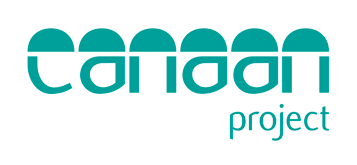 We are asking these questions to ensure that you will be able not only to participate but enjoy the experience. We would also like to offer you training where appropriate during your time with us. All of your information will be stored securely on the Canaan Project Drive, and will only be shared within the Canaan Project team. Section 1: About YouName: Date of Birth and Age:Address:Telephone Number:Email address:Best method of contacting you? 	☐ Via telephone/text message 	 ☐ Via email Current Occupation and Short Description:Section 1a: Youth Work students only:☐ I am a youth work student looking for a placement Please give details of your placement requirements (i.e. total hours required, lecture days): Please give details about your course (e.g. level of study, JNC accreditation and name of university/college): Section 1: About You (continued)
Would you consider yourself as disabled, or as having any medical conditions? If yes, please give details:Why do you want to volunteer for Canaan Project?What would you like to learn or take away from volunteering? (e.g. specific experiences or training) Do you have any relevant skills or experience? (e.g. previous voluntary experience or interests) Do you have any relevant qualifications? (e.g. working with young people or in the community, first aid, events management, administration, creative skills) Please list with date obtained:Section 2: Commitment to SafeguardingCanaan Project believes that safeguarding young people and their wellbeing is an integral part of all aspects of our work. We are committed to ensuring that all staff and volunteers adhere to all policies and procedures relating to safeguarding in order to minimise any risk of harm to young people, and to continue contributing to a culture of best practice. We require all regular volunteers and paid workers to undertake a DBS check. ☐ I am happy to undertake a DBS check for Canaan Project. Section 3: MonitoringWhere did you hear about our volunteering opportunities?Section 4: DeclarationAll the information provided is true and correct at time of application. Signed: 						Date: 